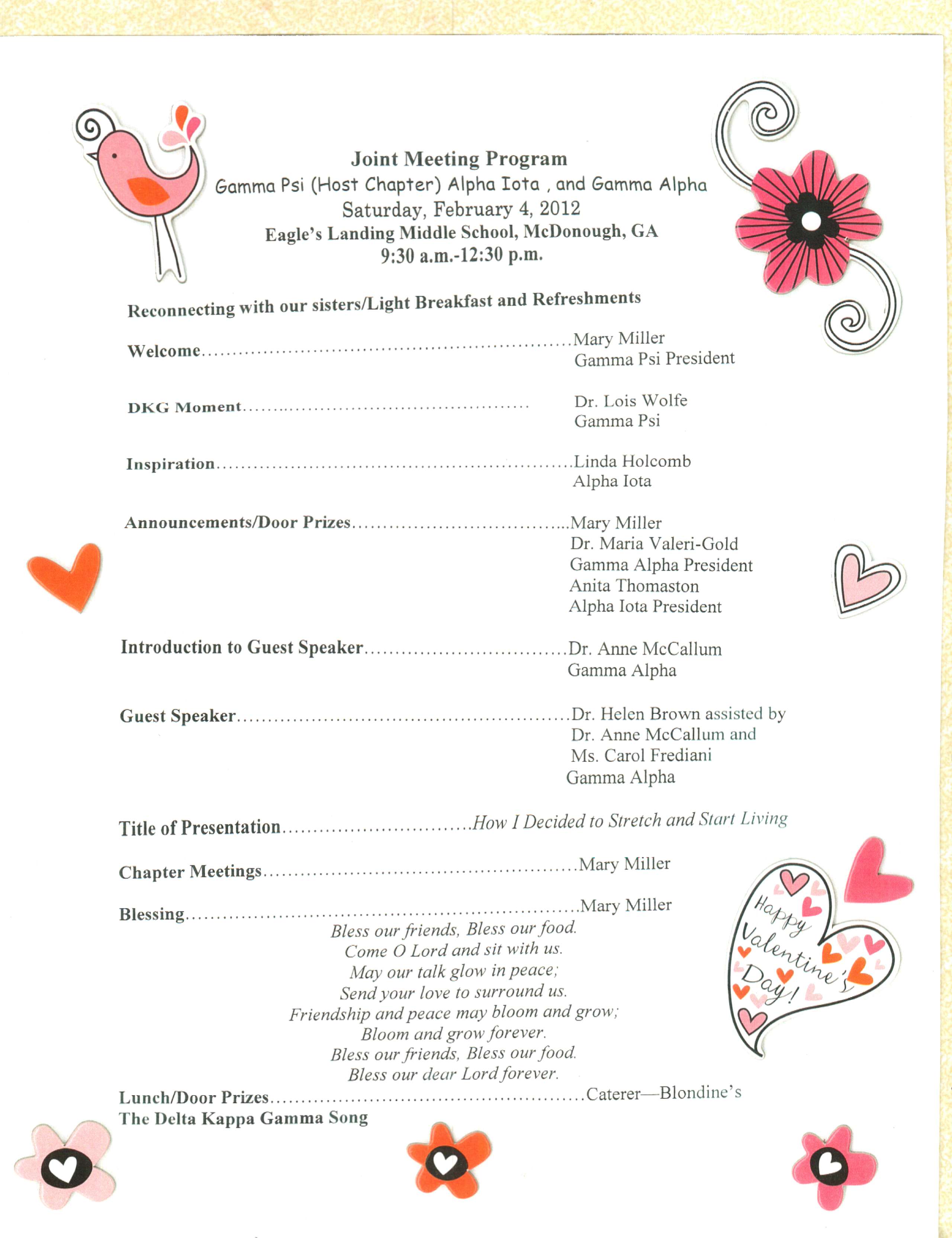 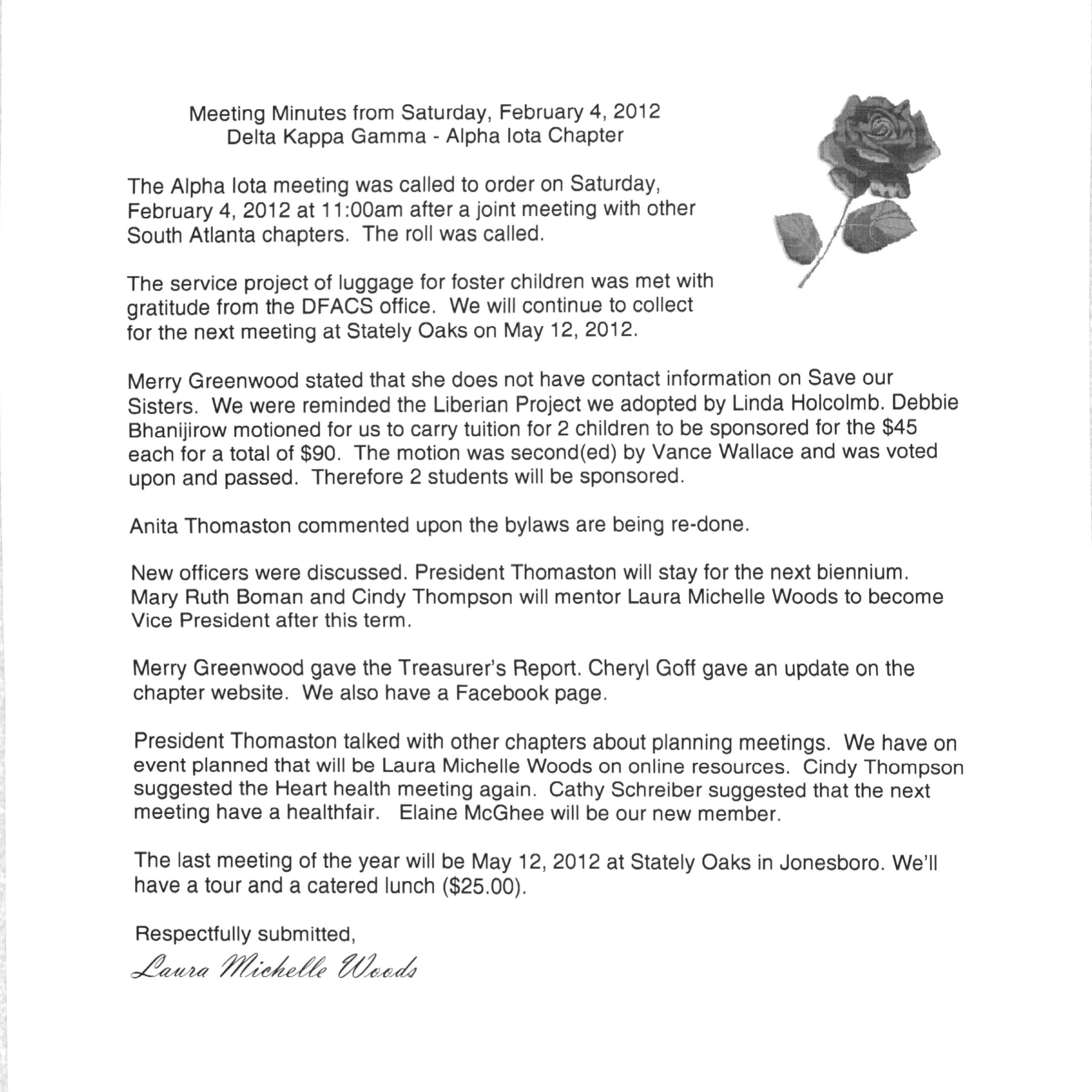 Alpha Iota Treasurer’s ReportFebruary 4, 201212/02/2011 Balance on Hand								$4164.83             Deposits12/07/2011							                                	 1462.50	Lunch -      $13.00Dues –       $915.00 Auction – $5/34.50Expenditures12/03/2011Morrow UMC/Fellowship Hall								      50.00Debra Anderson/stamps and cards							       16.08Mary Ellen’s Personal Touch Catering							     323.75Anita Thomaston/poinsettia for Ethel Jewett						       10.0012/05/2012State/International dues								   1399.18 Award Concepts/new member’s pins							        40.81							 02/05/2012Balance on Hand									$3787.51	 